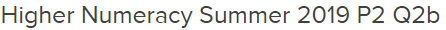 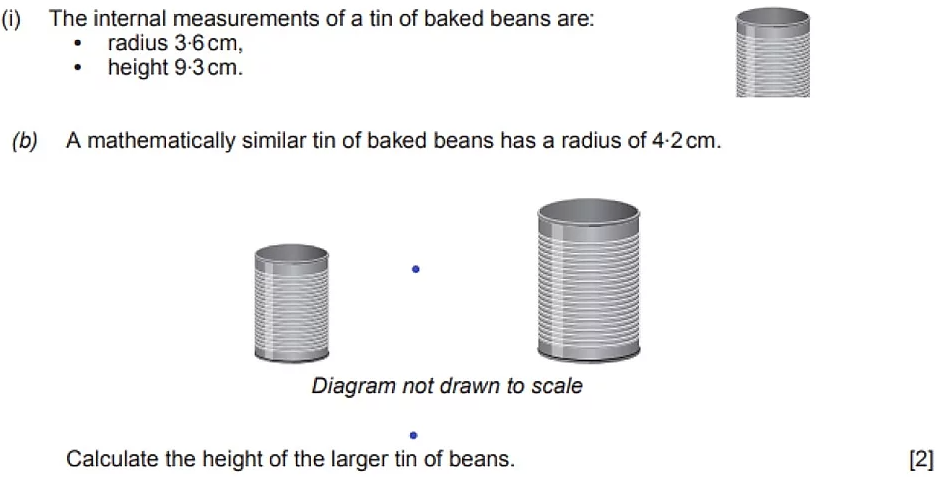 ___________________________________________________________________________________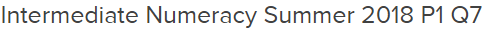 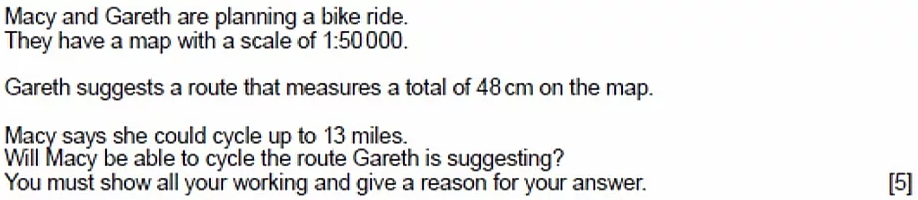 __________________________________________________________________________________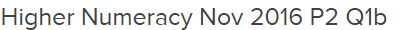 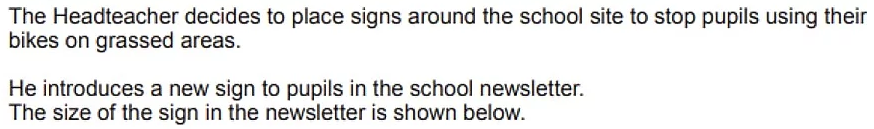 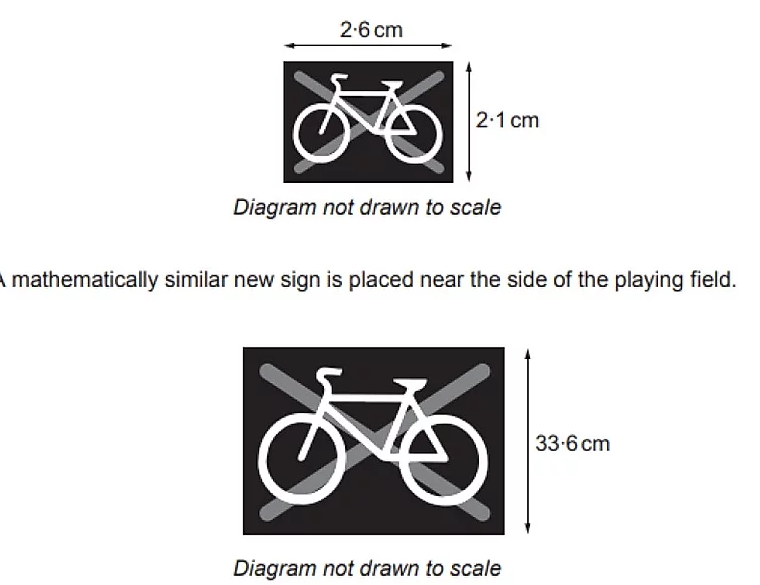 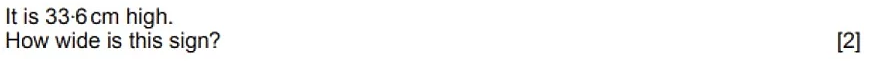 ____________________________________________________________________________________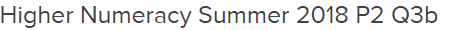 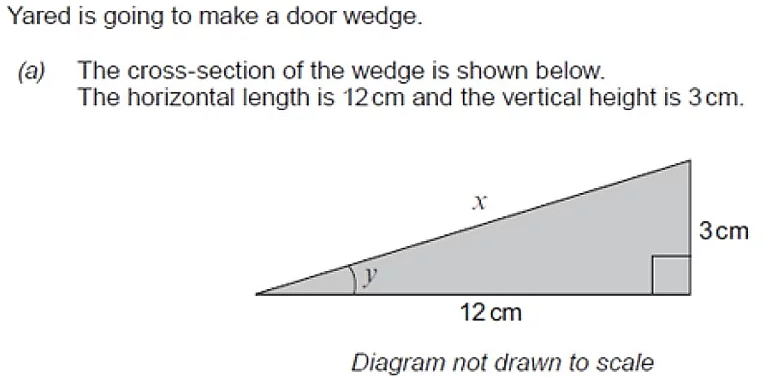 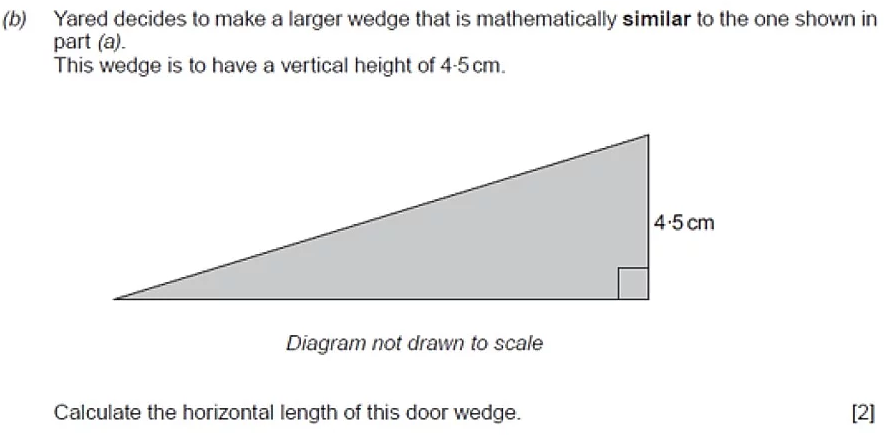 ____________________________________________________________________________________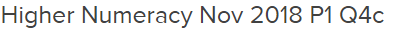 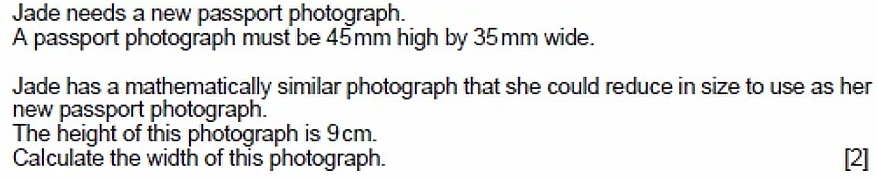 ___________________________________________________________________________________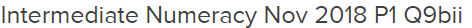 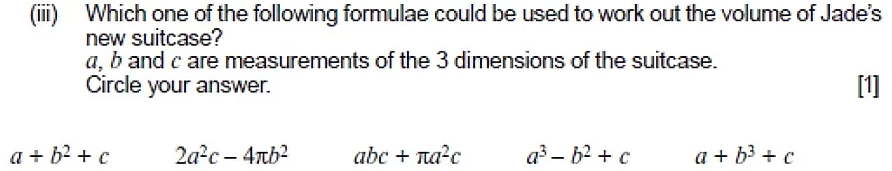 _________________________________________________________________________________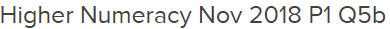 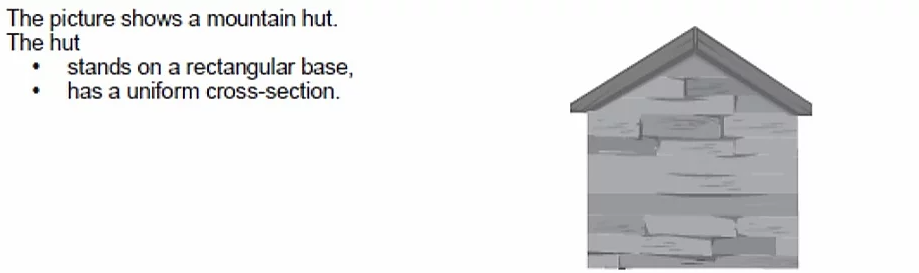 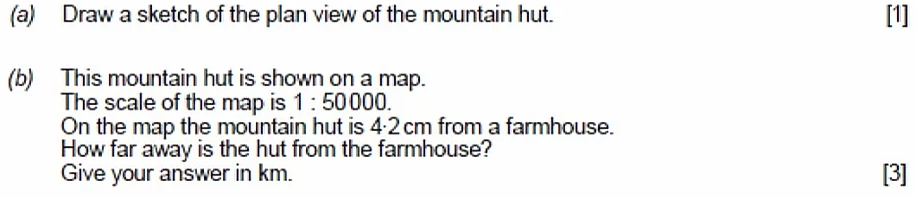 _________________________________________________________________________________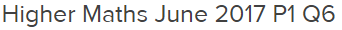 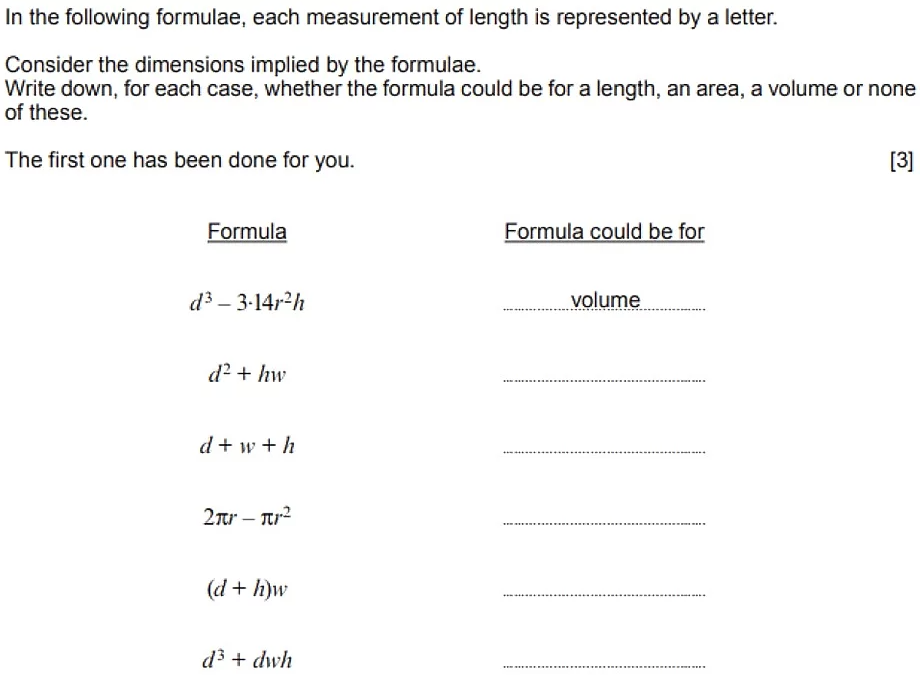 ________________________________________________________________________________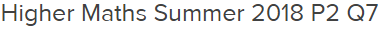 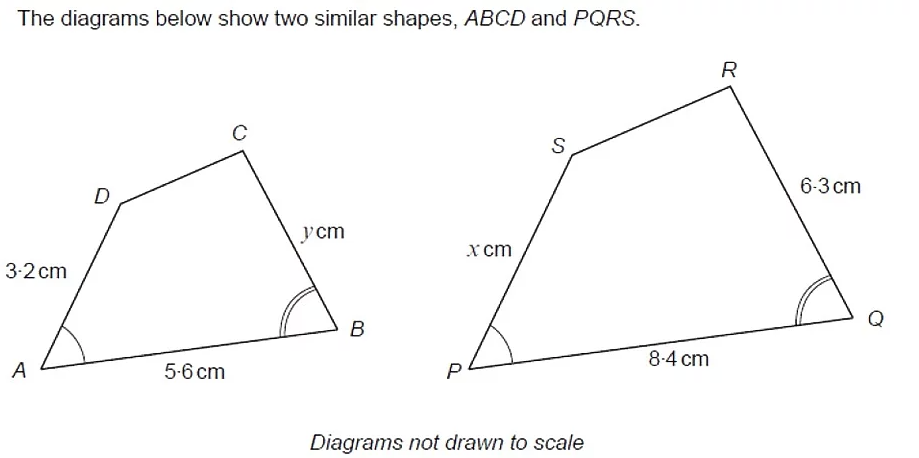 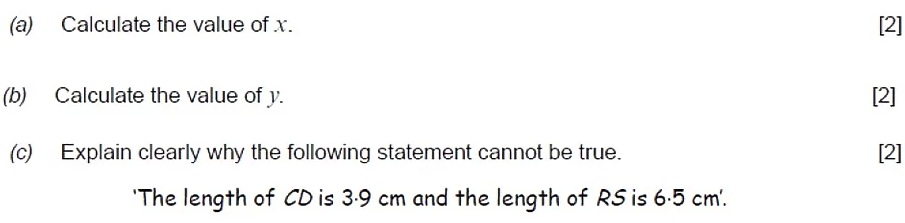 ________________________________________________________________________________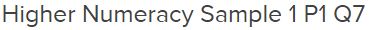 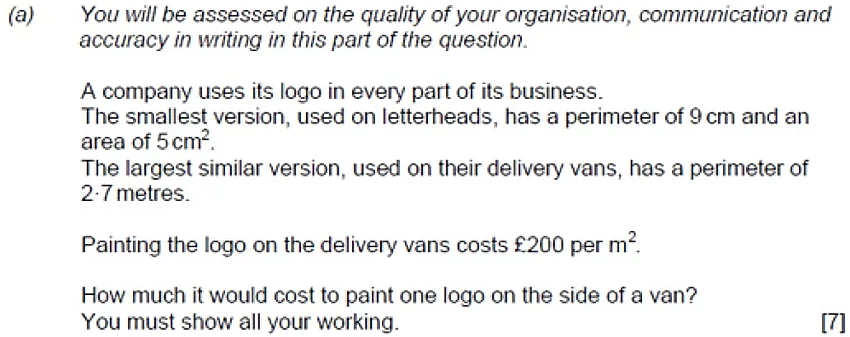 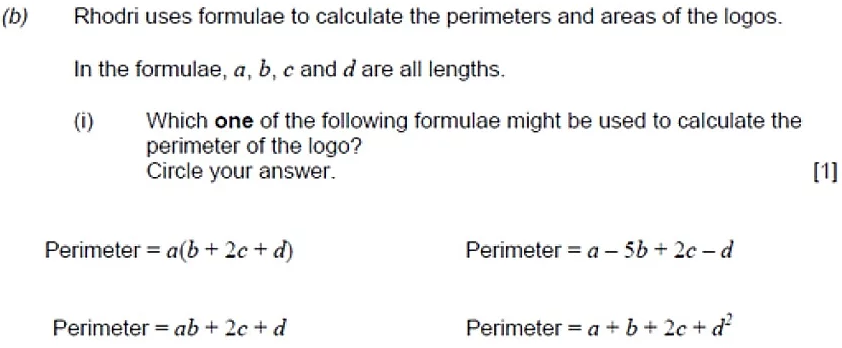 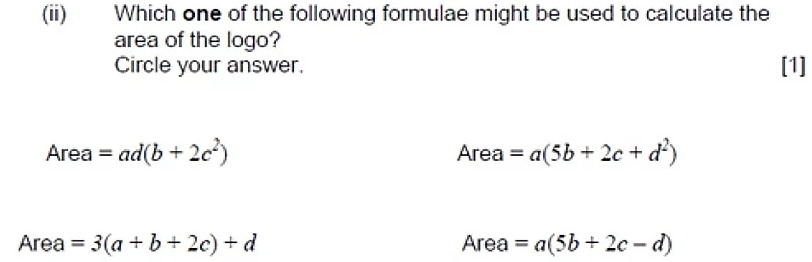 _________________________________________________________________________________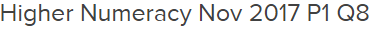 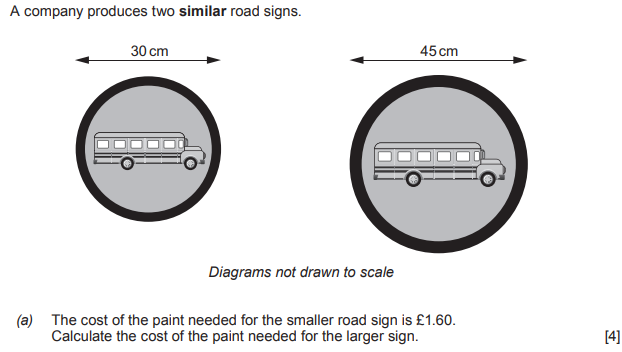 _____________________________________________________________________________________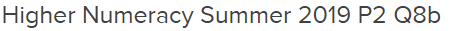 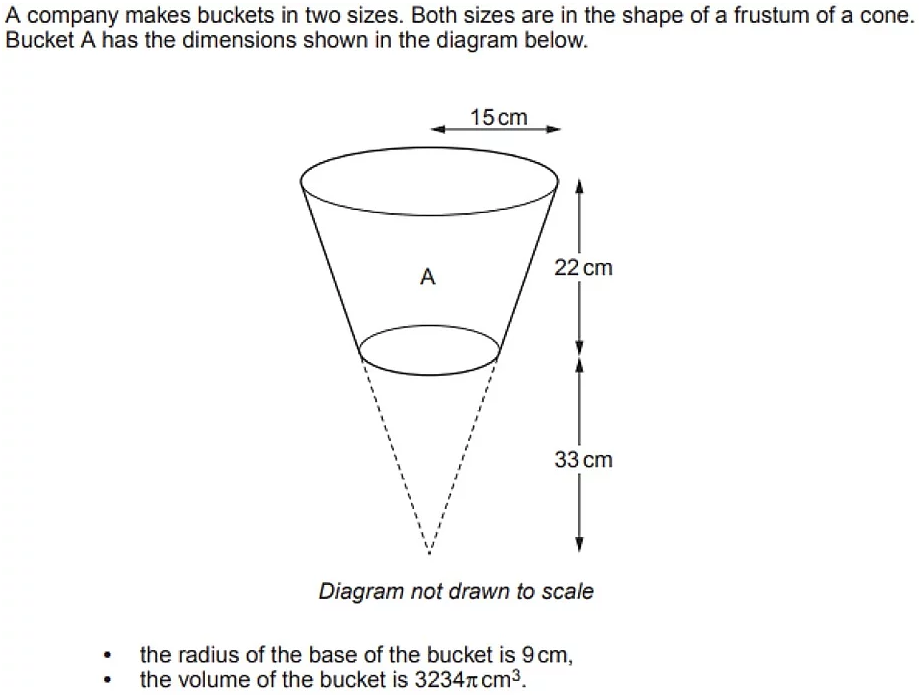 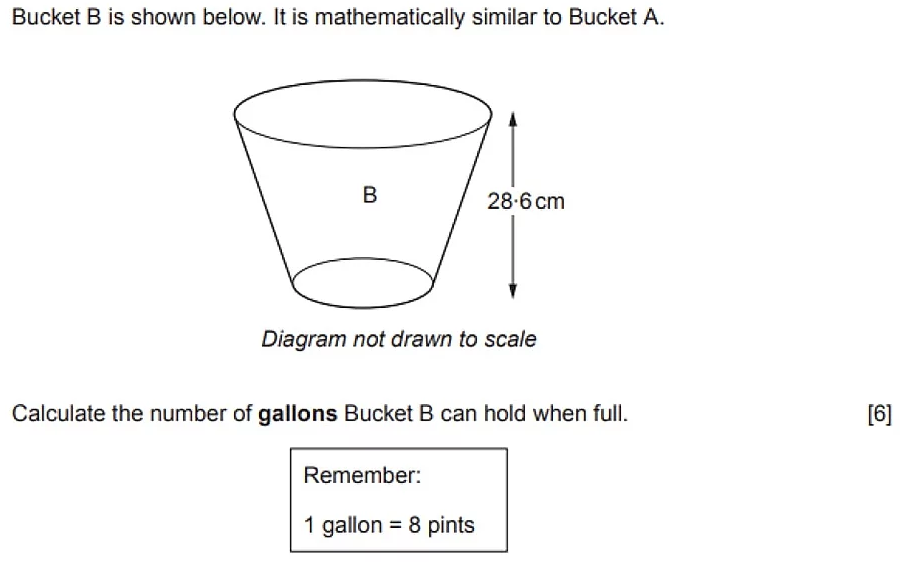 ______________________________________________________________________________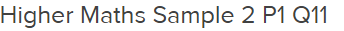 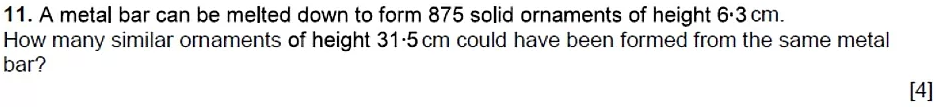 ______________________________________________________________________________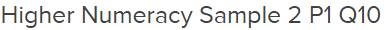 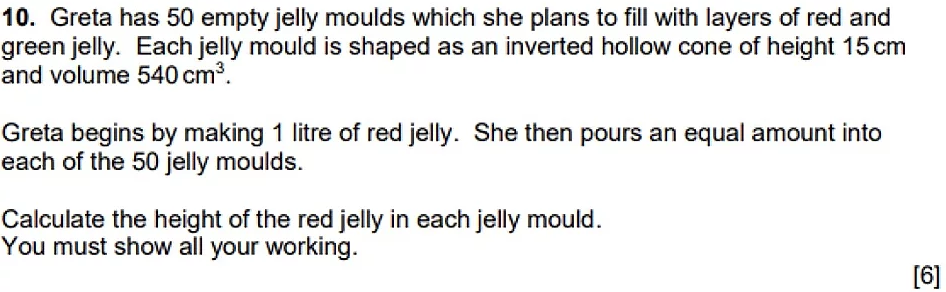 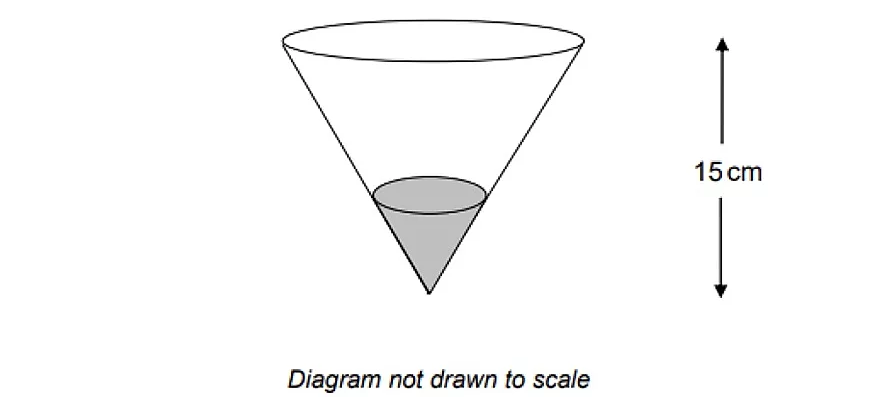 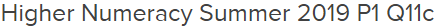 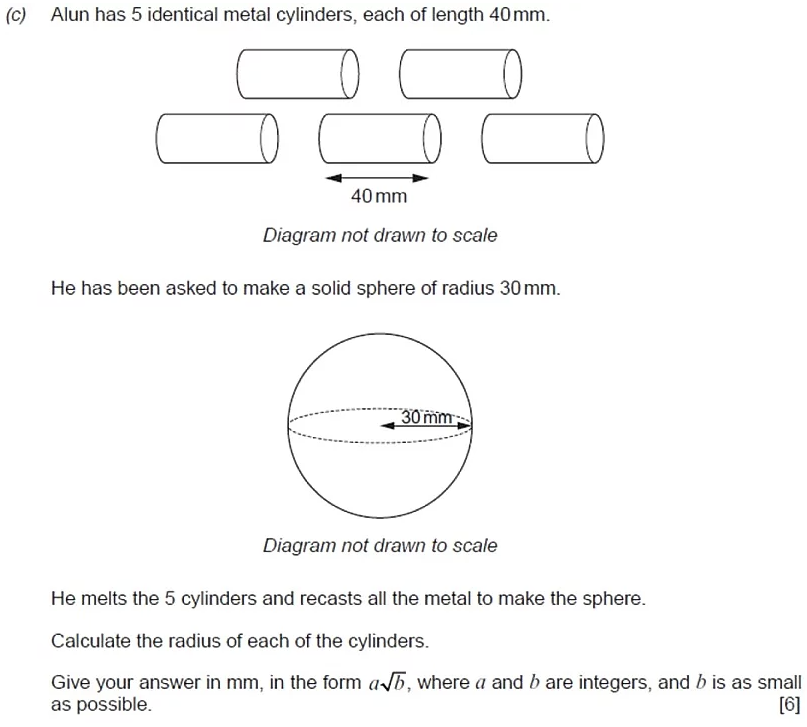 _____________________________________________________________________________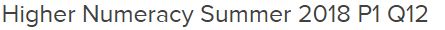 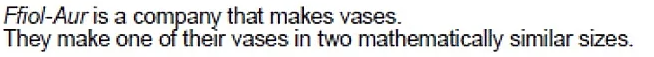 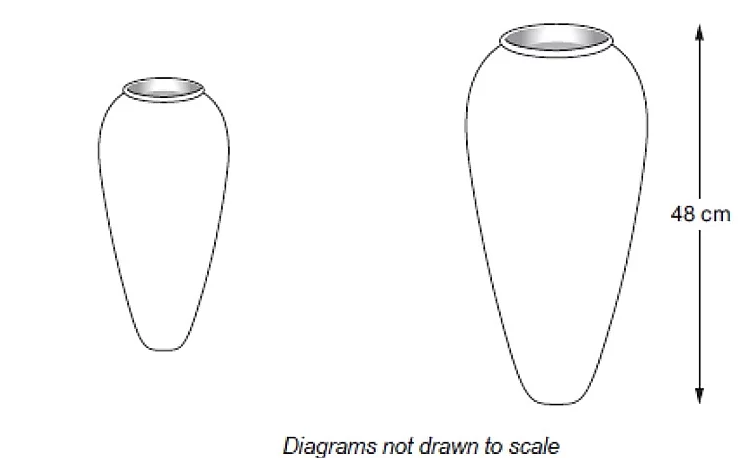 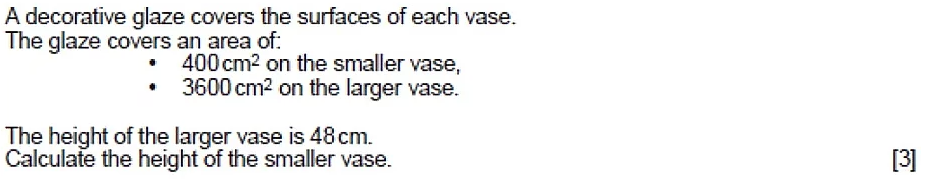 ___________________________________________________________________________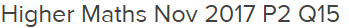 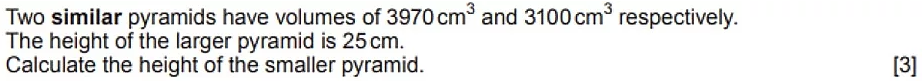 __________________________________________________________________________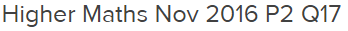 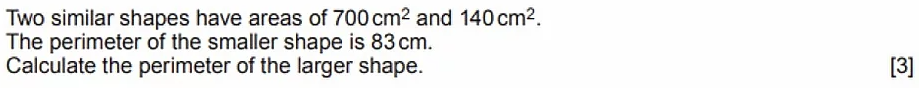 ____________________________________________________________________________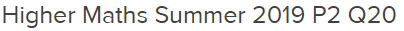 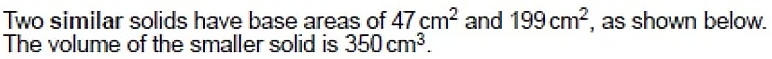 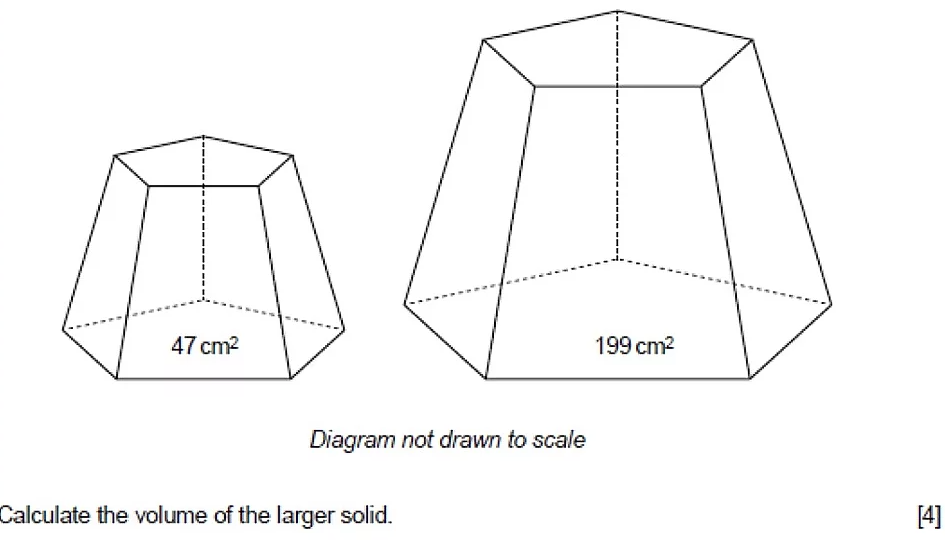 ____________________________________________________________________________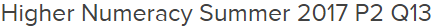 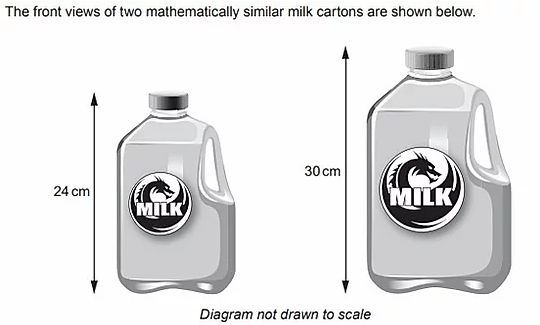 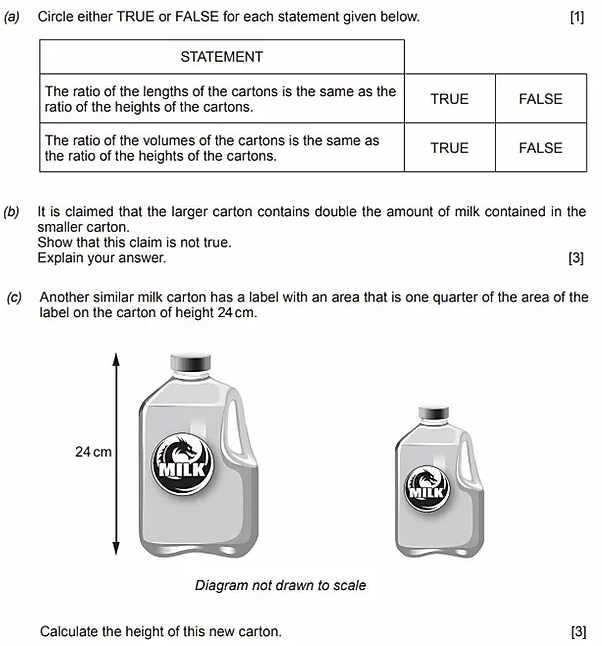 